НОВОКУЗНЕЦКИЙ ГОРОДСКОЙ СОВЕТ НАРОДНЫХ ДЕПУТАТОВ РЕШЕНИЕО внесении изменений в постановление Новокузнецкого городского Совета народных депутатов от 06.11.2007 №8/151 «О поощрениях муниципальных служащих города Новокузнецка»ПринятоНовокузнецким городскимСоветом народных депутатов«21» февраля 2017 годаВ целях приведения в соответствие с Федеральным законом от 06.10.2003 №131-ФЗ «Об общих принципах организации местного самоуправления в Российской Федерации» и в связи с принятием и вступлением в силу с 1 января 2017 года решения Новокузнецкого городского Совета народных депутатов от 14.09.2016 №12/177 «О наградах и поощрениях Новокузнецкого городского округа», руководствуясь статьями 4, 28 и 33 Устава Новокузнецкого городского округа, Новокузнецкий городской Совет народных депутатовРЕШИЛ:1. Внести в постановление Новокузнецкого городского Совета народных депутатов от 06.11.2007 №8/151 «О поощрениях муниципальных служащих города Новокузнецка» следующие изменения:1.1. В наименовании слова «города Новокузнецка» заменить словами «Новокузнецкого городского округа».1.2. В преамбуле слова  «муниципальных служащих города Новокузнецка» заменить словами «муниципальных служащих Новокузнецкого городского округа» и слова «ст. 26 Устава города Новокузнецка» заменить словами «статей 4, 28 и 33 Устава Новокузнецкого городского округа».1.3. Пункт 1 изложить в следующей редакции:«1. Утвердить Положение о поощрениях муниципальных служащих  Новокузнецкого городского округа согласно приложению к настоящему постановлению.».1.4  Пункт 4 изложить в следующей редакции:«1.4. Контроль за исполнением настоящего постановления возложить на администрацию города Новокузнецка и комитет по вопросам местного самоуправления и правопорядка Новокузнецкого городского Совета народных депутатов (Р.Н. Кисельников).».1.5. В приложении №1 «Положение о поощрениях муниципальных служащих города Новокузнецка»:1) нумерационный заголовок изложить в следующей редакции:«Приложение к постановлению Новокузнецкого городского Совета народных депутатов от 06.11.2007 №8/151»;2) наименование изложить в следующей редакции:«Положение о поощрениях муниципальных служащих Новокузнецкого городского округа»;3) пункт 1.1 изложить в следующей редакции:«1.1. Настоящее Положение разработано в соответствии с Трудовым кодексом Российской Федерации, Федеральным законом от 02.03.2007 №25-ФЗ «О муниципальной службе в Российской Федерации», Законом Кемеровской области от 30.06.2007 №103-ОЗ «О некоторых вопросах прохождения муниципальной службы» и решением Новокузнецкого городского Совета народных депутатов от 14.09.2016 №12/177 «О наградах и поощрениях Новокузнецкого городского округа».»;4) пункт 1.2 изложить в следующей редакции:«1.2. Положение определяет виды поощрений, применяемых к муниципальным служащим, замещающим должности муниципальной службы в органах местного самоуправления Новокузнецкого городского округа (далее – органы местного самоуправления) и Муниципальной избирательной комиссии Новокузнецкого городского округа (далее – муниципальная избирательная комиссия), а также порядок их применения.»;5) в пункте 1.3 слова «города Новокузнецка» заменить словами «Новокузнецкого городского округа»;6) в пункте 1.5 слова «города Новокузнецка» заменить словами «, муниципальной избирательной комиссии»;7) первое предложение пункта 1.8 изложить в следующей редакции: «Решение о поощрении муниципального служащего в зависимости от вида поощрения оформляется правовым актом, принимаемым Главой города Новокузнецка, Новокузнецким городским Советом народных депутатов или его председателем.»;8) пункты 1.9 и 1.10 признать утратившими силу;9) пункт 2.1 изложить в следующей редакции:«2.1. За безупречную и эффективную муниципальную службу, многолетний и добросовестный труд, высокий профессионализм и образцовое исполнение своих должностных обязанностей, выполнение заданий особой важности и сложности в отношении муниципальных служащих применяются следующие виды поощрений:1) объявление благодарности;2)  выплата единовременного денежного вознаграждения;3) награждение ценным подарком стоимостью до 10 тысяч рублей;4) выплата муниципальной премии;5) выплата единовременного поощрения в связи с выходом на пенсию;6) вручение Благодарственного письма Главы города Новокузнецка, Благодарственного письма Новокузнецкого городского Совета народны депутатов, Почетной грамоты Главы города Новокузнецка, Почетной грамоты Новокузнецкого городского Совета народных депутатов;7) награждение почетным знаком «Золотой знак «Новокузнецк»;8) награждение почетным знаком «За заслуги перед городом Новокузнецком»;9) награждение медалью «За добросовестный труд на благо города»;10) присвоение почетного  звания «Почетный гражданин города Новокузнецка»;11) представление к награждению орденами, медалями, почетными знаками, а также к присвоению почетных званий Российской Федерации и Кемеровской области.»;10) пункты 2.1.1 - 2.1.10  признать утратившими силу;11) дополнить пунктом 2.2 следующего содержания:«2.2. Присвоение муниципальному служащему почетного звания «Почетный гражданин города Новокузнецка», награждение муниципального служащего почетным знаком «За заслуги перед городом Новокузнецком», почетным знаком «Золотой знак «Новокузнецк» и медалью «За добросовестный труд на благо города», а также поощрение его муниципальной премией, Почетной грамотой Главы города, Почетной грамотой Новокузнецкого городского Совета народных депутатов, Благодарственным письмом Главы города Новокузнецка, Благодарственным письмом Новокузнецкого городского Совета народных депутатов  осуществляется в соответствии с Положением о наградах и поощрениях Новокузнецкого городского округа, утвержденным решением Новокузнецкого городского Совета народных депутатов.»;12) в подразделе 2.1.1 «Объявление благодарности»:- абзац второй изложить в следующей редакции:«Ходатайство о поощрении муниципального служащего в виде объявления благодарности направляет руководитель органа местного самоуправления (органа администрации города Новокузнецка), председатель муниципальной избирательной комиссии. Глава города Новокузнецка вправе лично инициировать поощрение муниципального служащего в виде объявления благодарности.»;13) в подразделе 2.1.2 «Вручение единовременного денежного вознаграждения»:- наименование изложить в следующей редакции:«2.1.2. Выплата единовременного денежного вознаграждения»;- второе предложение абзаца четвертого дополнить словами «(органа администрации города Новокузнецка), председатель муниципальной избирательной комиссии»;- дополнить абзацем следующего содержания:«Выплата единовременного денежного вознаграждения  производится в пределах фонда оплаты труда, установленного для соответствующего органа местного самоуправления (органа администрации города Новокузнецка) и муниципальной избирательной комиссии.»;14)  в подразделе 2.1.3 «Награждение ценным подарком»:- второе предложение абзаца третьего дополнить словами «(органа администрации города Новокузнецка), председатель муниципальной избирательной комиссии»;- дополнить абзацем следующего содержания:«Поощрение муниципального служащего ценным подарком производится  за счет средств бюджетной сметы органа местного самоуправления (органа администрации города Новокузнецка), муниципальной избирательной комиссии, с которым (которой) муниципальный служащий находится в трудовых отношениях.»;15) подразделы 2.1.4 «Присвоение звания «Почетный гражданин города Новокузнецка»; 2.1.5 «Награждение Почетным знаком «За заслуги перед городом Новокузнецком»; 2.1.6 «Вручение почетной грамоты», 2.1.9 «Награждение медалью «За добросовестный труд на благо города», 2.1.10 «Награждение Почетным знаком «Золотой знак «Новокузнецк» признать утратившими силу;16) в абзаце третьем подраздела 2.1.7 «Представление к награждению орденами и медалями, к присвоению почетных званий Российской Федерации и Кемеровской области» слова ««О наградах Кемеровской области»» заменить словами ««О наградах»»;17) абзац третий подраздела 2.1.8 «Выплата единовременного поощрения в связи с выходом на пенсию» дополнить предложениями следующего содержания: «Выплата единовременного поощрения производится на основании ходатайства руководителя органа местного самоуправления (органа администрации города Новокузнецка), председателя муниципальной избирательной комиссии, с которым (которой) муниципальный служащий находится в трудовых отношениях, направляемого на имя Главы города Новокузнецка. Решение о выплате единовременного поощрения и его размере принимается Главой города Новокузнецка в форме распоряжения администрации города Новокузнецка.».2. Настоящее решение вступает в силу со дня, следующего за днем его официального опубликования, и распространяет свое действие на правоотношения, возникшие с 1 января 2017 года.3. Контроль за исполнением настоящего решения возложить на администрацию города Новокузнецка и комитет по вопросам местного самоуправления и правопорядка Новокузнецкого городского Совета народных депутатов (Р.Н. Кисельников).Председатель Новокузнецкогогородского Совета народных депутатов 					О.А. МасюковГлава города Новокузнецка 						С.Н. Кузнецовг. Новокузнецк «27» февраля 2017 года№ 2/17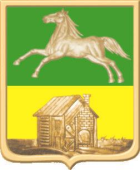 